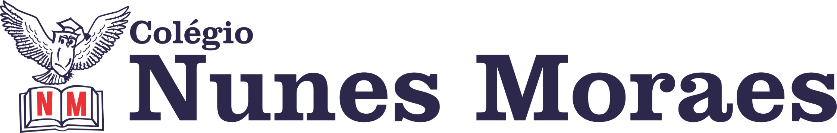 AGENDA DIÁRIA 4º ANO - 26 DE MAIO 1ª AULA: GRAMÁTICA.Objeto de conhecimento: Capítulo 8. Adjetivo.Aprendizagens essenciais: Identificar adjetivos como palavras que têm a função de caracterizar substantivos e flexioná-los em gênero e números estabelecendo a concordância nominal corretamente (EF04LP07). Link da aula: https://youtu.be/QEN71P_k548 Atividades propostas: 01. Atividade de classe: Explicação e resolução das páginas 60 e 61.02. Atividade de casa: Ler o paradidático Vovô conserta tudo.2ªAULA: GEOGRAFIA.  Objeto de conhecimento: Capítulo8. Povos indígenas e a conservação ambiental.Aprendizagens essenciais: Identificar territórios étnicos-culturais existentes no Brasil, tais como terras indígenas e comunidades remanescentes de quilombos, reconhecendo a legitimidade desses territórios (EF04GE06).Link da aula: https://youtu.be/u4go2Oclp2c Atividades propostas: 01. Atividade de classe: Leitura e explicação da página 122 e resolução das páginas 122 e 123.02. Atividade de casa: Não haverá.3ª AULA:MATEMÁTICA.Objeto do conhecimento: Capítulo 8. Grandezas e medidas. Aprendizagens essenciais: Utilizar medidas de tempo e fazer conversões simples entre medidas, como meses em semanas, semanas em dias, dias em horas, horas em minutos e minutos em segundos (EF04MA22).Link da aula: https://youtu.be/P0pa-Ql-yCA Atividades propostas: 01-Atividade de classe: Explicação e resolução das páginas 66 e 67.02. Atividade de casa: Caderno suplementares página 25.4ª AULA: HISTÓRIA.Objeto do conhecimento: Capítulo 8. Indígenas: diferentes povos e culturas.Aprendizagens essenciais: Reconhecer a história como resultado da ação do ser humano no tempo e no espaço, com base na identificação de mudanças e permanências ao longo do tempo (EF04HI01).Link da aula: https://youtu.be/6eytcNIDXTo Atividades propostas: 01.Atividade de classe: Resolução das páginas 44 e 45.02. Atividade de casa: Não haverá.